Home Energy Savings:Energy efficient windowsWindows are rated for efficiency based on their thermal transmittance (noted as the U-value).Characteristics of EE windows includes:Double or triple pane.Can be filled with a gas, such as Argon, to decrease the thermal transmittance (retain more heat).Low- E coating: a coating that helps reflect heat back into the house in the winter and sunlight back to the outside in the summer.InsulationHome insulation levels are rated based on their thermal resistance (noted as the R-value; this is the opposite of U-value).Appropriate levels of insulation depend on the area of the country one lives in (see map).The R-value provided is dependent on the type of insulation as well the heating type of the home (furnace, electric baseboards, etc.).Common types of insulation include:Loose fill fiberglassFiberglass batsSpray foam insulationCellulose (blown-in or spray)Lighting:Here’s a quick comparison of lighting types:Incandescent:This is the standard Edison bulb with the glowing filament.90% of the energy consumed by incandescent bulbs is actually given off as heat!Typically only last 3-4 years.Cost less initially, but because they must be replaced more often, they end up costing more in the end.CFLs (Compact Fluorescent Lighting):CFLs are a form of efficient lighting.CFLs use 75-80% less energy than incandescent bulbs.They are typically cheaper than LEDs, though they don’t last quite as long.Come in all shapes, sizes, and color temperatures.Don’t work as well in cold weather (need to heat up to full brightness).Wear out quicker when turned on and off frequently.Contain mercury gas, which must be disposed of properly when broken or at the end of lifespan (check with local recycling guidelines).LEDs (Light Emitting Diode):LEDs are the most efficient form of lighting on the market today.LEDs produce little to no heat, meaning the majority of the energy they consume is given off as light (what we want!).LEDs also last much longer (8-10 years under typical use) and come in all shapes and sizes.Water efficiencyQuick, low cost installations:Converting to low flow shower heads on average saves 1 gallon/minute/shower.Sink aerators in the kitchen and bathroom reduce water flow while still maintaining pressure. They save on average 1 gallon/minute.Efficient toilets use as little as 0.8 gallons per flush, though 1.28 gallons/flush is most common: Converting a post-1992 toilet to an efficient toilet saves 1/3 -1/2 gallon per flush.Converting from a pre-1992 toilet can save anywhere from 2.2-6 gallons per flush (depending on the age of the toilet).Look for the WaterSense label to know you’re getting an efficient fixture.Consider xeriscaping your yard (less grass, more native plants that are suited to the environment, rocks).Energy efficiency:Buy energy efficient appliances (Energy Star rated).Insulate water heater and pipes (saves 7%-16% of energy bill/year).Install a programmable thermostat.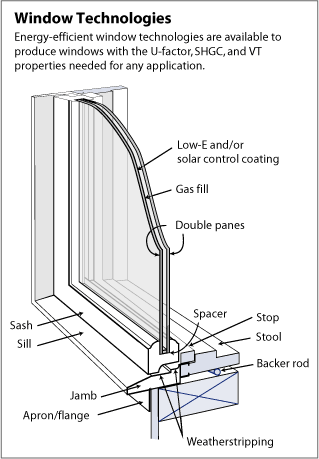 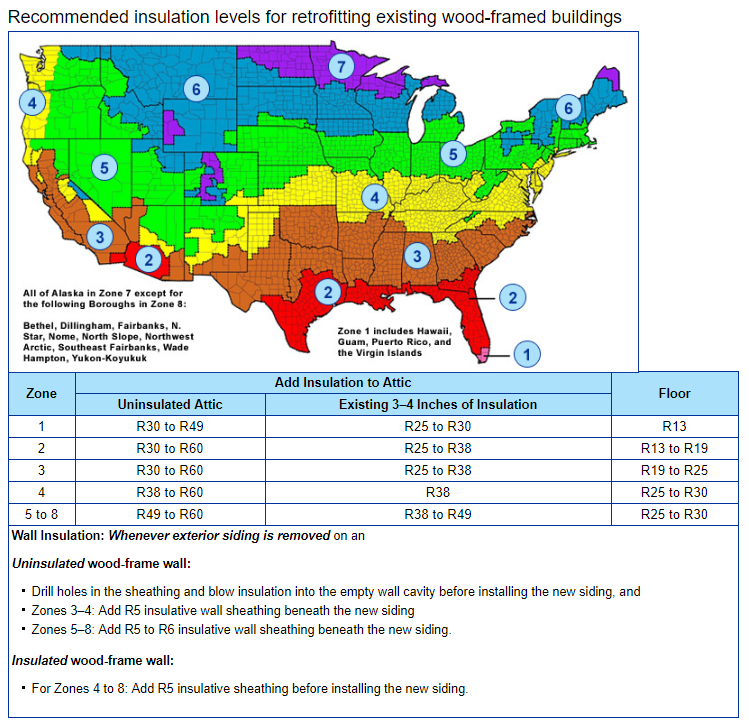 	(Energy.gov)Questions for HS and older:Why are LED light bulbs the most efficient?They generate little to no heat, meaning the majority of energy they consume is given off as JUST lightThey last longerThey contain mercury gas which extends their life spanBoth A and BWhat installations can be made in a home to reduce water use?Low-flow toiletsLow-flow showerheadsSink aeratorsAll of the aboveWhat combination represents the most efficient type of window?Single-pane windowDouble-pane windowDouble-pane window with low-e coatingDouble-pane window with low-e coating and a gas fillWhat is the term used for a yard that utilizes native plants and rocks instead of typical green grass?DesertiscapingXeriscapingRock gardeningUngrassification What device can you install in your house that controls temperature based off predetermined time settings?HVAC systemProgrammable thermostatThermometerVentilator 